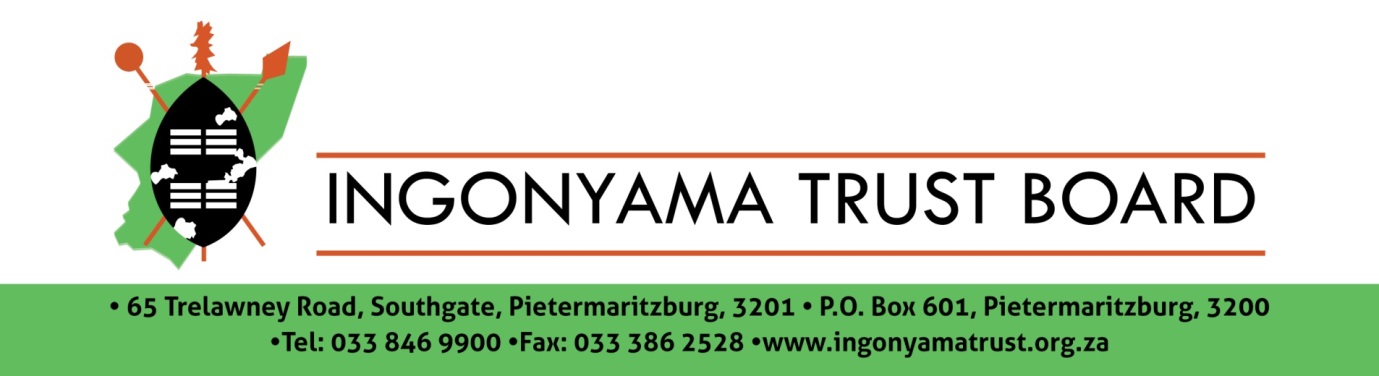 INGONYAMA TRUST BOARD OPERATIONAL PLAN 2017/18PROGRAMME 1: ADMINISTRATIONPROGRAMME 2: REAL ESTATEStrategic ObjectiveIndicatorPerformance targetQuarter 1Quarter 1Quarter 1Quarter 2Quarter 2Quarter 2Quarter 3Quarter 3Quarter 3Quarter 4Quarter 4Quarter 4Strategic ObjectiveIndicatorPerformance targetAprilMay JuneJulyAugustSeptemberOctoberNovemberDecemberJanuaryFebruaryMarch1.1.Provide effective monitoring and evaluation systems to the Ingonyama Trust BoardMid-term reviews held and reports (financial & performance reports) completed1- Monthly performance reports across all programmes tabled at MANCO- Monthly performance reports across all programmes tabled at MANCO- Monthly performance reports across all programmes tabled at MANCO- Quarterly performance report across all programmes against the set targets and budget- Monthly performance reports across all programmes tabled at MANCO- Monthly performance reports across all programmes tabled at MANCO- Monthly performance reports across all programmes tabled at MANCOMid-term review held (deals with the organisational performance in all programmes including the budget)- Quarterly performance report across all programmes against the set targets and budget- Monthly performance reports across all programmes tabled at MANCO- Monthly performance reports across all programmes tabled at MANCO- Quarterly performance report across all programmes against the set targets and budget- Monthly performance reports across all programmes tabled at MANCO - Monthly performance reports tabled at MANCO- Monthly performance reports tabled at MANCO1.1.Provide effective monitoring and evaluation systems to the Ingonyama Trust BoardStaff training on the monitoring and evaluation framework3- --- Real Estate training-Management training -Administration Training----1.2. Ensure effective stakeholder engagement and communicationCustomer Service Charter implementation plan in place1-Development of implementation planApproval of implementation plan-Training of MANCO members on the Customer Service Charter-Real Estate training ---Administration training-1.2. Ensure effective stakeholder engagement and communicationStakeholder Engagement plan in place1- Ongoing stakeholder engagements (SANRAL, Umhlathuze Municipality, Executive of the House, Communities affected by Isimangaliso Wetland Park Authority)- Ongoing stakeholder engagement (Amakhosi workshop, Executive of the House of Traditional Leaders, COGTA, Umuziwabantu Local Municipality)Plan development and approved- Ongoing stakeholder engagement SALGA, Umsunduzi, uMngeni- Ongoing stakeholder engagement Department of Mineral Resources - Ongoing stakeholder engagement National Treasury on RoyaltiesAmakhosi workshop- Ongoing stakeholder engagement- Ongoing stakeholder engagement- Ongoing stakeholder engagementAmakhosi workshop- Ongoing stakeholder engagementUmhlabuyalingana- Ongoing stakeholder engagementNongoma- Ongoing stakeholder engagementAmakhosi workshopEThekwini MetroNewcastle- Ongoing stakeholder engagementMandeni1.2. Ensure effective stakeholder engagement and communicationNumber of Communication reports submitted to the BoardClear communication plan (internal and external communication)Development of communication planApproval of communication planImplementation, M & E ReviewImplementation, M & E ReviewImplementation, M & E ReviewImplementation, M & E ReviewImplementation, M & E ReviewImplementation, M & E ReviewImplementation, M & E ReviewImplementation, M & E ReviewImplementation, M & E ReviewImplementation, M & E Review1.2. Ensure effective stakeholder engagement and communicationNumber of Communication reports submitted to the Board12Monthly communication reports to MANCOMonthly communication reports to MANCOMonthly communication reports to MANCO- Monthly communication reports to MANCO - Quarterly Communications report to BoardMonthly communication reports to MANCOMonthly communication reports to MANCOMonthly communication reports to MANCO- Monthly communication reports to MANCO - Quarterly Communications report to BoardMonthly communication reports to MANCOMonthly communication reports to MANCOMonthly communication reports to MANCO- Monthly communication reports to MANCO - Quarterly Communications report to Board1.3. Improve IT support to improve efficiency(The target is cumulative in nature)Audited IT infrastructure of the ITB1- Ongoing Audit of the IT InfrastructureOngoing Audit of the IT InfrastructureAudit report with an implementation plan finalised- Evaluation and implementation of the reportImplementation as per plan(25% of the implementation of the recommendations of the report)Implementation as per planImplementation as per planImplementation as per plan(50% of the implementation of the recommendations of the report)Implementation as per planImplementation of Patch Management for all IT systemsImplementation as per plan(75% of the implementation of the recommendations of the report)Implementation as per planImplementation as per plan1.3. Improve IT support to improve efficiency(The target is cumulative in nature)Bi-annual check of software compliance conducted2---Audit of software Report available Implementation of the findingsImplementation of the findingsImplementation of the findings-Audit conducted Report available 1.3. Improve IT support to improve efficiency(The target is cumulative in nature)Implementation of IT Policies developed and approved by the Board100%-Development policy implementation planImplementation plan approval-Training and signing of acknowledgement of Policies Training and signing of acknowledgement of Policies25% implementation of planImplementation ImplementationImplementation50% cumulative implementation of planAudit of  compliance- Analysis of the audit of compliance reportTurnaround plan developed1.3. Improve IT support to improve efficiency(The target is cumulative in nature)Disaster Recovery Plan (DRP) development1--DRP developed DRP approvedTraining of staff on DRPImplementation ImplementationImplementationImplementationImplementationImplementationImplementation1.4 To ensure that efficient internal resource management is aligned to legislative requirementsNumber of policies reviewed and / or approved by the Board6---1Internship Policy (reviewed)1Disbursement Policy (reviewed)-1Leave Policy (reviewed)1Debt Collection Policy (reviewed)1Fraud prevention Policy (reviewed)-1 Asset Management Policy (reviewed)-1.4 To ensure that efficient internal resource management is aligned to legislative requirementsPercentage of all movable assets to be recorded in the asset register100%100% capturing of all newly acquired asset within 20 days from date of delivery100% capturing of all newly acquired asset within 20 days from date of deliveryAll assets verified, a quarterly report available100% capturing of all newly acquired asset within 20 days from date of delivery100% capturing of all newly acquired asset within 20 days from date of deliveryAll assets verified, a quarterly report available100% capturing of all newly acquired asset within 20 days from date of delivery100% capturing of all newly acquired asset within 20 days from date of deliveryAll assets verified, a quarterly report available100% capturing of all newly acquired asset within 20 days from date of delivery100% capturing of all newly acquired asset within 20 days from date of deliveryAll assets verified, a quarterly report available1.5 To ensure reduction of vacanciesHR provisioning plan approved by the Board1HR Provisioning Plan completed and approvedRecruitment and selection process commences for the two (2) vacancies Appointment for the two (2) vacancies---------1.5 To ensure reduction of vacanciesPercentage posts filled in relation to the HR provisioning plan(100% filled within 3 months of the position becoming vacant)100%- Appointment of service provider to review and develop an ideal organogram to meet the requirements of the organisationAdvertising the vacancies (2)- Commencement of the review of the organisational structure, job review and job specificationsReview of the organisational structureReview of the organisational structureFinalisation of the organisational structure and costing by the service providerReview and approval of organisational structure by the BoardForward the organisational structure report to the Director General--- Recruitment and selection for appointment in the next financial year- Recruitment and selection for appointment in the next financial year-- Recruitment and selection for appointment in the next financial year1.6 To ensure performance management in ITBPercentage of performance agreements concluded timeously100%(Organisational redesign will lead to revised performance agreements)-- All drafts must be in place- Employee Performance Management and Development System (EPMDS) review commencesTraining of employeesJob re-evaluation and training of employeesJob re-evaluation and training of employeesPolicy review and job evaluation completedCommencement of signing of contracts Commencement of signing of contractsCommencement of signing of contractsEvaluation of performance for employeesEvaluation of performance for employees Evaluation of performance for employees1.7 Provision of skills development to improve service deliveryNumber of Internal Skills Audit performed 1Skills audit undertakenSkills Audit Report availableApproval of the Skills Audit report by the BoardImplementation of the skills audit reportImplementation of the skills audit report25 % implementation of the skills that need to be imparted in terms of the reportImplementation of the skills audit reportImplementation of the skills audit report50 % implementation of the skills that need to be imparted in terms of the reportImplementation of the skills audit reportImplementation of the skills audit report75 % implementation of the skills that need to be imparted in terms of the report1.7 Provision of skills development to improve service deliveryNumber of training programmes conducted10-Draft Training Plan developed,  costed and approved in line with Skills Audit Report112212--1-1.8. To improve customer relationship Payment of undisputed invoices within 30 days of receipt in finance100%100%100%100%100%100%100%100%100%100%100%100%100%1.8. To improve customer relationship Number of Memorandum of Agreement (MOA) with traditional councils approved by the Board10Identification of TCs2 MOAs signedEngagement with TCs1 MOAs signed by TC and the ITBIdentification of TCsEngagement with TCs 3 MOAs signed by TC and the ITBIdentification of TCsEngagement with TCs2 MOAs signed by TC and the ITBIdentification of TCsEngagement with TCs2 MOAs signed by TC and the ITB1.9. Improve infrastructure for effective service deliveryPlanning for office accommodation1-Terms of reference for appointment of service providers for feasibility study and advertising for tenderProcurement process commencesService provider appointed and commencement of projectPlanning process commencesOngoing planning processOngoing planning processPlan presented to the Board for approvalSubmission of plan to municipality for approval-Approval granted by municipalityCommencement with design processStrategic ObjectiveIndicatorPerformance TargetsQuarter 1Quarter 1Quarter 1Quarter 2Quarter 2Quarter 2Quarter 3Quarter 3Quarter 3Quarter 4Quarter 4Quarter 4Strategic ObjectiveIndicatorPerformance TargetsAprilMayJuneJulyAugustSeptemberOctoberNovemberDecemberJanuaryFebruaryMarch2.1. Provision of secured tenure rights to facilitate development on Ingonyama Trust landLand tenure policy developed and approved1-Procurement processAppointment of service providerOngoing researchOngoing researchEngagement for comment  with internal & external stakeholdersDrafting of the Tenure PolicyDrafting of the Tenure PolicyDrafting of the Tenure Policy-Approval of Tenure PolicyImplementation plan drafted2.1. Provision of secured tenure rights to facilitate development on Ingonyama Trust landResearch conducted on land allotment practices1-Procurement process Appointment of service providerOngoing researchOngoing researchOngoing researchDrafting of the land allotment practices research reportDrafting of the land allotment practices research reportDrafting of the land allotment practices research report-Approval of the research report-2.1. Provision of secured tenure rights to facilitate development on Ingonyama Trust landNumber of land tenure rights approved by the Board1400167166166 (Review and remedial plan developed)150150150 (Review and remedial plan developed)858184 (Review and remedial plan developed)-100100 (Review and remedial plan developed)2.1. Provision of secured tenure rights to facilitate development on Ingonyama Trust landSites surveyed1576308258208158158158797979-85852.2. To maintain an integrated and comprehensive land tenure administration system (database of land tenure rights)Updated land holdings register4- Statistic on land transferred to the IT- Land transferred from the IT- Encumberances on IT land- Claims on IT landOngoing monthly reportsOngoing monthly reports- Ongoing monthly reports- Ongoing monthly reports- 1 quarterly report to the BoardOngoing monthly reportsOngoing monthly reports- Ongoing monthly reports- 1 quarterly report to the BoardOngoing monthly reportsOngoing monthly reports- Ongoing monthly reports- 1 quarterly report to the BoardOngoing monthly reportsOngoing monthly reports2.2. To maintain an integrated and comprehensive land tenure administration system (database of land tenure rights)Number of land parcels for commercial use valued9Collection of primary and secondary information                                   Identification of land parcels to be used for commercial purposes (Macambini TC, Mkhwanazi TC, KwaNzimakwe TC, Mbila TC, Taylors Halt, Bhidla TC, Dube TC)Surveying of land parcelsCommence procurementFinalise procurementLand valuation Draft layout planPreparation for development rights process per regionLand valuation Draft layout planPreparation for development rights process per regionLand valuation Draft layout planPreparation for development rights process per regionLand valuation Draft layout planPreparation for development rights process per regionLand valuation Draft layout planPreparation for development rights process per regionLand valuation Draft layout planPreparation for development rights process per regionLand valuation Draft layout planPreparation for development rights process per regionLand valuation Draft layout planPreparation for development rights process per region2.3. To ensure sustainable land planning which attracts investment on IT landNumber of traditional councils with development plans4Tembe, Mbila, UMnini, Mathulini TCPreparation of terms of reference and signing of MOAProcurement of service providerProcurement and appointment of service providerInception report submittedService provider commences with a detailed project planProgress as per project planProgress as per project planProgress as per project planProgress as per project planProgress as per project planProgress as per project planProgress as per project planComplete spatial layout and development plan approved by the local municipality2.3. To ensure sustainable land planning which attracts investment on IT landNumber of spatial development plans on strategically located land3Macambini TC, Dube TC & Taylors HaltPreparation of terms of reference and signing of MOAProcurement of service providerProcurement and appointment of service providerInception report submittedService provider commences with a detailed project planProgress as per project planProgress as per project planProgress as per project planProgress as per project planProgress as per project planProgress as per project planProgress as per project planComplete spatial layout and development plan approved by the local municipality2.3. To ensure sustainable land planning which attracts investment on IT landNumber of development agreements with municipalities4 Umsunduzi, Newcastle, Umhlathuze, Umgeni  LM Initiate Consultation with Municipalities on the development agreement Continue consultations with Traditional CouncilsDrafting of AgreementDrafting of AgreementEngage EXCO on Municipalities consulted and draft agreementEngagement with municipality on proposed agreementEngagement with municipality on proposed agreementFinalisation and signing of agreements Finalisation and signing of agreementsDrafting of  Development Agreement Action Plan Drafting of  Development Agreement Action PlanDrafting of  Development Agreement Action Plan2.3. To ensure sustainable land planning which attracts investment on IT landA report identifying prime land developed and approved by the Board1(Matheni, Mandlakazi, Usuthu, Macambini TC)Preparation of terms of reference and signing of MOAProcurement of service providerProcurement and appointment of service providerInception report submittedService provider commences with a detailed project planProgress as per project planProgress as per project planProgress as per project planProgress as per project planProgress as per project planProgress as per project planProgress as per project planComplete report identifying prime land approved by the local municipality2.4. Provide support to beneficiary communities  to improve food securityBoard approved plan on agriculture production on Trust land1- Drafting of agricultural production planAgricultural production plan submitted and approved by the BoardSource of Strategic partners/ investors for implementation Implementation and MonitoringImplementation and MonitoringImplementation and MonitoringImplementation and Monitoring ContinuedImplementation and Monitoring ContinuedImplementation and Monitoring ContinuedImplementation and Monitoring ContinuedProject evaluationPrepare Report2.4. Provide support to beneficiary communities  to improve food securityBoard approved plan on agriculture production on Trust land1- Initiate process of evaluation of existing projectsDevelopment of evaluation toolEvaluation commencesOngoing evaluationEvaluation Report availableTabling of the report to the Board with recommendationsReview of the production planImplementation and Monitoring ContinuedImplementation and Monitoring ContinuedImplementation and Monitoring ContinuedProject evaluationPrepare Report2.4. Provide support to beneficiary communities  to improve food securityNumber of potential projects of high commercial value for partnership with the private sector identified and implemented1Engage Adamopix for signing of MOAEngage Adamopix for signing of MOAConduct a feasibility study and an Economic Viability assessment  on proposed project of collaborationSubmission of draft MOA forBoard approvalFinalisation  of MOAPlan  for ImplementationBoard ApprovalImplementationImplementation continuedImplementation continuedImplementation continuedImplementation continued2.4. Provide support to beneficiary communities  to improve food securityNumber of agricultural projects approved by the Board12Fencing02Procurement of fencing material (Mlindimaba)Commence with fencing (Qiko)Procure of fencing  labour contractor (Mlindimamba)Commence fencing at (Mlindimamba)Continuation of fencing and completion (Mlindimamba)--------2.4. Provide support to beneficiary communities  to improve food securityNumber of agricultural projects approved by the Board12Crop production12 TC areasHarvesting of beans-Mabedlana-Madzikane-Emshisweni-EyethuLand preparation (site clearance) and closing: -VulamehloHarvesting of beansMfundeniZihlaleleIsikhonyane-Umnotho usezandleniLand preparation (site clearance): -MlindimambaLand preparation for vegetable plantation-Zihlalele-Mfundeni-Umnotho usezandleni-MadzikaneFinalise land preparation (site clearance) and closing: -MlindimambaPlanting of vegetables-Zihlalele-Mfundeni-Umnotho usezandleni-MadzikaneLand preparation for bean planting on all projectsPlanting beansSpray programme General crop management Spray programme General crop managementSpray programme General crop managementHarvestingPackaging SalesPrepare for next planting2.4. Provide support to beneficiary communities  to improve food securityNumber of agricultural projects approved by the Board12SalesProcurement of packaging materialNegotiate with buyers Packaging of harvestSales / marketing of harvestSales / marketing of harvestSales / marketing of harvest----Sales / marketing of harvestSales / marketing of harvest2.4. Provide support to beneficiary communities  to improve food securityNumber of agricultural projects approved by the Board12Development of business PlansProcurement of service provider-Mlindim amba-Mabedl ane-Nsundu zane-Mhlung wini-Eyethu-Skhonya ne-Vulame Hlo-Plazini-Umnoth  usesand  leni-Phelela ni-Khanyi saniPreparation of project beneficiaries Commence with business planCommence with business planFinalise business plansRecommendations & reportingReview report inputImplement recommendations----Capacity BuildingProfiling + Skills Audit on all projectsProfiling + Skills Audit on all projectsProfiling + Skills Audit on all projectsSkills audit report tabled at the BoardDevelopment of a training manual (in collaboration with agricultural institutions)Training commences (UThungulu, Z Zululand & UMgungundlovu)Training commences (Ugu  UThukela)Ongoing monitoring--Ongoing monitoringOngoing monitoringIrrigation system (Obizo, Madzikane, Bhidla, Bhejane, Shange, Macambini TC)Assess water terrainProcurement of service provider for irrigationAppoint service provider for irrigationInstall irrigation systemInstall irrigation system Install irrigation systemPlantingPlantingPlantingHarvestingHarvestingHarvestingIrrigation system (Obizo, Madzikane, Bhidla, Bhejane, Shange, Macambini TC)Assess water terrainProcurement of service provider for irrigationAppoint service provider for irrigationPrimary tillagePrimary tillagePrimary tillagePlantingPlantingPlantingHarvestingHarvestingHarvesting2.5. Ensure integration related to mining for sustainable rural development on Ingonyama Trust landA comprehensive plan based on the recommendation of the 2015/16 mining Imbizo1-Finalise planEngagement with the DMR Prepare and submit final draft to the Board for approvalHosting of mining Imbizo for small miners--------2.5. Ensure integration related to mining for sustainable rural development on Ingonyama Trust landAuditing of all mining activities on IT land1-Terms or referenceProcurement processProcurement processAudit commencesAudit commencesDraft report submittedDraft report submittedDraft report submittedApproval of report by the Board--2.6. To facilitate economic developmentAn implementation plan on land with development rights, costed and approved1Economic Development Strategy-Development of the Terms of ReferenceRevive the existing MOAs with (TIK, NEF, Ithala, RBIDZ, Growthfund, Dube Tradeport)Initiate discussions with new roleplayers / associates (Banking sector etc.)Procurement processAppointment of SP and signing of Project PlanProcurement processAppointment of SP and signing of Project PlanDrafting of Economic Development StrategyDevelopment of Strategy continuesDraft Economic Development Strategy submitted for comments--Economic Development Strategy approved by the Board-2.6. To facilitate economic developmentAn implementation plan on land with development rights, costed and approved1 (Implementation plan with development rights costed)-Draft implementation plan on land with development  rights (Newcastle, Mpophomeni)Draft implementation plan on land with development  rights (Newcastle, Mpophomeni)Plan submitted for commentsRevision of draft plan with commentsApproval of plan by the BoardImplementation, M&E ReviewImplementation, M&E ReviewImplementation, M&E ReviewImplementation, M&E ReviewImplementation, M&E ReviewImplementation, M&E Review2.6. To facilitate economic developmentMonitoring compliance and adherence to ITB BBBEE scorecard for commercial development3Linking up with Real Estate Officers (REO) to prepare a data base of Businesses operating within ITB landWork with TCs Developments Trust to identify SMMEs and Cooperatives within their areas Collate informationCollate informationUpdate Data base--Update information--Update information--Prioritise 3 recently approved commercial developments- Mathulini Shopping Centre Engage  existing Businesses on ITB BBBEE scorecard and its implication(1)Engage existing Businesses on ITB BBBEE scorecard and its implication(2)Agree on performance targets and time frames with Businesses(3)Monitor Progress(3)Monitor Progress(3)Monitor Progress(3)-----Development rights application submitted and obtained in line with the findings of the land audit5 (Planning rights)Dube, Mbila, Macambini, Tembe and Luthuli TC--Preparation of the terms of referencePreparation of the terms of referenceFinalisation of procurement of service providerProcurement of service providerPreparation of applicationsPreparation of applicationsSubmission of applications to relevant local authority -- -2.7. Provide training to traditional councils Skills audit performed based on land related legislation1-Process of engagement with COGTADraft document on cooperative agreement with COGTA---------2.7. Provide training to traditional councils Training plan approved by the Board1--Drafting of training planTerms of referenceApproval and training planAdvertising of tender Appointment of service provider Training Training Training Training Training Training Training2.7. Provide training to traditional councils Number of traditional councils trained12---2-213-12-2.8. Facilitate skills development for young people living on communal landNumber of educational awards granted120--Review of the awards issued by the BoardBoard decision to extend grant based on performanceAdvertising for bursaries based on available surplus--Selection of bursary recipientsSelection of bursary recipients70 bursaries awarded50 bursaries awarded-2.9. Promotion of social cohesion and cultural valuesFramework on supporting social cohesion and cultural values1---Research Terms of referenceProcurement processAppointment Development of frameworkDevelopment of framework--Framework approved by the Board